Lindisfarne BulletinThe Invercargill Parish of theMethodist Church of New Zealand.Te Hahi Weteriana o Aotearoa.Lindisfarne Methodist Church, Worship and Community CentrePhone    216-0281.e-mail: office@lindisfarne.org.nz.         Website:  www.lindisfarne.org.nz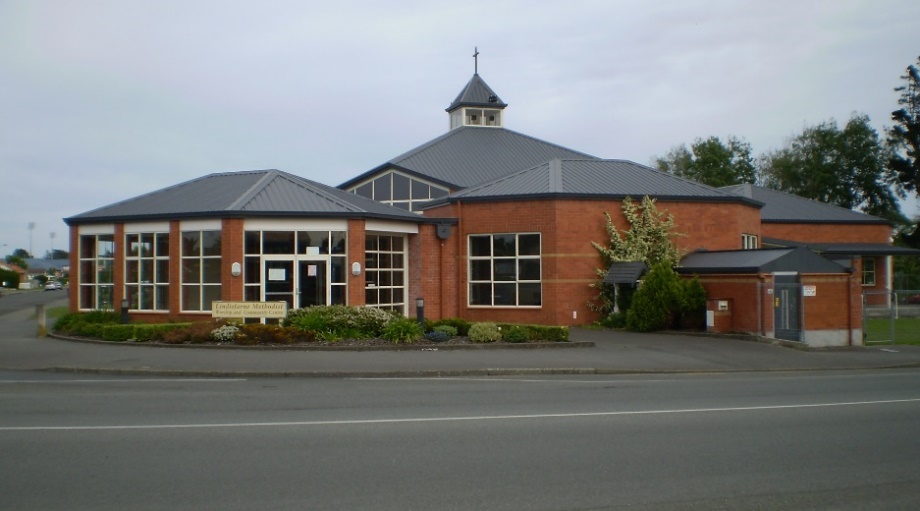 Sunday June 26th 201610.00am: Lindisfarne Service with Anne Stoddart.1.00pm: Tongan Service.1.00pm: Fijian Service.PRAYER Thank you, dear God, for the blessings of things that stay the same,For people we have known for ever,and the familiar paths that we walk.Thank you, dear God, for the blessings of things that change,for newcomers with their new customs,new ways of doing things, new paths to discover.Thank you, dear God, for the blessings of the old and the blessings of the new.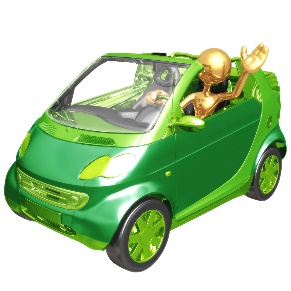 Meals on WheelsIt is our turn again from the 11th of July to the 15th of July. If you could spare an hour or so on one or more of those days, please contact Amanda Hare on 217 9249 or hartleyamanda@xtra.co.nzMid-Winter Dinner Everyone is invited to our dinner on Saturday 9th July. Please sign the list in the foyer if you are coming, and indicate whether you will bring a salad or a dessert or pay $10 per person.As always, Margaret will be happy to accept your $10, preferably in a named envelope.  We need to know numbers by next Sunday 3rd July.Bulletin NoticesTo avoid possible problems, we suggest that you send your Bulletin notices to both Editors listed on the back page.  Peter L. and MargaretTax Rebates for charitable donations. Remember that you are entitled to a 30% refund of the money you gave as offerings to the church. It is your money, not the tax department’s, and it does not affect the total already received by the church.  Ask Margaret if you are uncertain now to apply.                                                                                      Emergency Food ParcelsWe have ongoing requests for Brown Bags (emergency food parcels)! Can you help to replenish our stocks of canned food – baked beans, spaghetti, soup, fruit, vegetables fish? We also need biscuits, tea, Milo, coffee, Weetbix or other cereal, pasta, rice, soap powder, toilet soap.         Cash donations are always welcome.----------------------------------------------------------------------------------------------------“GEMSTONES” - Valuing life.Deals with really important issues confronting young people in New Zealand.These problems are "for real". We are helping teachers, parents and especially young people deal with these issues.WILL YOU HELP US?There are 6 themes in “Gemstones” -Family relationships. Making choices. Managing anger and fear.Resisting alcohol and drugs. Bullying. Appreciating and valuing life."EMPOWER TO RESTORE." -The Philippines rehabilitation after Typhoon Haryan.Helping families rebuild homes, schools and community facilities.Envelopes are on the table in the foyer, if you feel able to donate to these special projects.Change of AddressPlease note Mags Kelly’s new address: 191 Bourke Street   ROSTER FOR SUNDAY DUTIESDUTIES NEXT SUNDAY Parish Lunch: Chris and Carolyn McDonald.Communion: Noeline Collie and Hilda Fife.CENTRE DUTIESSOME INVERCARGILL PARISH KEY PERSONNELLindisfarne CalendarLindisfarne CalendarLindisfarne CalendarSunday 26th June10.00am1.00pm1.00pmLindisfarne Service with Anne Stoddart.Tongan Service.Fijian Service.Monday 27th 3.30pm7.30pmStory Room.Study Group at Kings', 44 George St.Tuesday 28th3.30pm7.00pmStory Room.Cake Decorators.Wednesday 29th7.00pm7.30pmNorth Invercargill Bowls. Choir Practice.Thursday 30th June10.00am11.00am1.30pm7.00pm7.00pmCraft Circle.Pastoral Care Team Meeting.Sit and Be Fit.Blues Bowls.South City Choir.Friday 1st JulyAll Day7.00pmPrivate  Booking  M/P Rooms.Synod.Saturday 2nd 8.00am9.30amInvercargill Army Cadets.Synod.Sunday 3rd July10.00am1.00pmLindisfarne Communion Service with Reverend Peter Taylor.  Parish lunch to follow.Tongan Service.Sunday26th June3rd July10th July17th JulyDOOR ANDWELCOMETony WestonNicol MacfarlaneFay BrownDot AndersonBeth and Murray GibbsIta and Runi SafoleVAN DRIVERDaphne SalterMurray GibbsEddie BremerDaphne SalterFLOWERS Mags KellyDorothy KingBeatrice CroftIta SafoleMORNING TEAMags KellyBetty SnellVerna EasonRaewyn BirssJudith Stevens Fay BrownNoeline and Findlay CollieNOTICESEddie BremerBetty SnellMuriel McCullochEddie BremerCRECHE                                  Dorothy KingBeth GibbsSchool HolidaysSchool HolidaysKIDS KLUBBetty SnellCarol McKenzieSchool HolidaysSchool HolidaysWEEK OFLAWNSSECURITY27th June – 3rd JulyLester DeanCam McCulloch4th July- 10th JulyEddie BremerEddie Bremer11th July - 17th July Runi SafoleRon Taylor18th July - 24th JulyBryon KingBryon KingMinister               Reverend Peter Taylor     216-0281  Minister               Reverend Peter Taylor     216-0281  Minister               Reverend Peter Taylor     216-0281  Minister               Reverend Peter Taylor     216-0281  Minister               Reverend Peter Taylor     216-0281  Minister               Reverend Peter Taylor     216-0281                                              Parish Secretary       Carolyn Weston                                             Parish Secretary       Carolyn Weston                                             Parish Secretary       Carolyn Weston                                             Parish Secretary       Carolyn Weston                                             Parish Secretary       Carolyn Weston                                             Parish Secretary       Carolyn Weston Parish Stewards  Betty Snell   Eddie Bremer   Muriel McCulloch    Betty Snell   Eddie Bremer   Muriel McCulloch    Betty Snell   Eddie Bremer   Muriel McCulloch    Betty Snell   Eddie Bremer   Muriel McCulloch    Betty Snell   Eddie Bremer   Muriel McCulloch  Parish Council Chairman    Reverend Peter TaylorParish Council Chairman    Reverend Peter TaylorParish Council Chairman    Reverend Peter TaylorParish Council Chairman    Reverend Peter TaylorParish Council Chairman    Reverend Peter TaylorTreasurer  David Little   Parish Council-Congregational RepresentativesParish Council-Congregational RepresentativesParish Council-Congregational RepresentativesParish Council-Congregational RepresentativesMargaret Brass    Mags Kelly           Margaret Brass    Mags Kelly           Prayer Chain Co-ordinatorsPrayer Chain Co-ordinatorsPrayer Chain Co-ordinatorsJoan and Murray Farley.  Joan and Murray Farley.  Joan and Murray Farley.  Bulletin EditorsBulletin Editors Peter Lankshear       Margaret Brass         Peter Lankshear       Margaret Brass         Peter Lankshear       Margaret Brass         Peter Lankshear       Margaret Brass                                                Affordables Shop Manager     Carolyn   216-9676                                        Affordables Shop Manager     Carolyn   216-9676                                        Affordables Shop Manager     Carolyn   216-9676                                        Affordables Shop Manager     Carolyn   216-9676                                        Affordables Shop Manager     Carolyn   216-9676                                        Affordables Shop Manager     Carolyn   216-9676